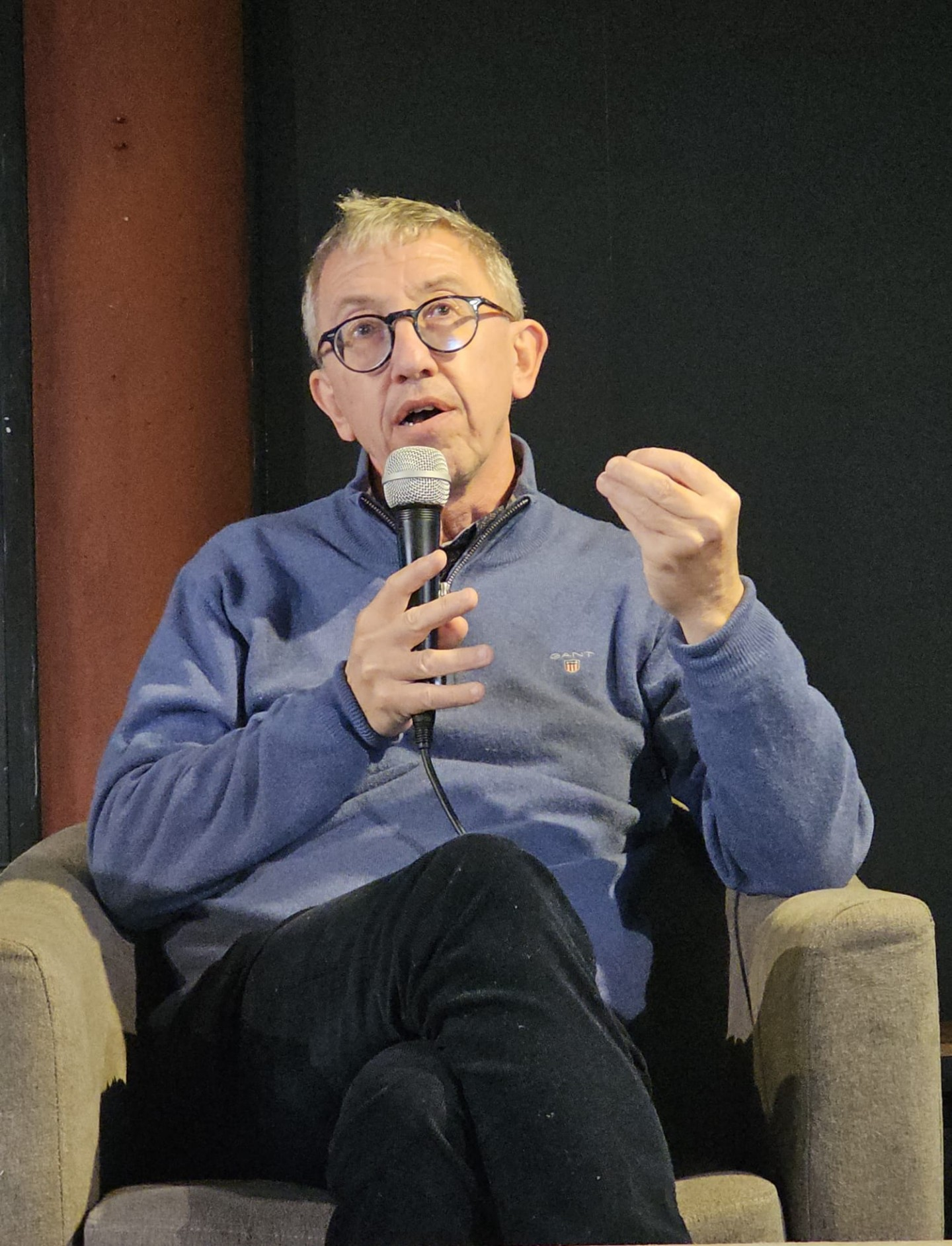 Gilles Notton is Professor in the University of Corsica Pasquale Paoli. His main field of research is the intermittent renewable energy development. The main problem he tries to solve is: how make intermittent and stochastic renewable energy sources as easily manageable than controllable conventional ones. He is working on solar energy forecasting and on a smart management of electrical network using renewable energy with storage. He participated to the Horizon 2020 project Tilos with for objective to make this island, in the Aegean Sea, autonomous energetically thank to a micro-network producing electricity by a PV/wind hybrid system with ZEBRA Battery storage and a smart energy management system using forecasting tools. He is associate editor for the international journal Renewable Energy (Elsevier).